ANEXO I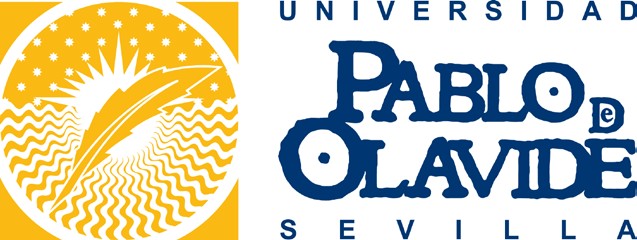 Facultad de DerechoACEPTACIÓN DE LA AYUDADon/Doña…………………………………………………………………………….., con D.N.I ……………………………..declara que ACEPTA la ayuda concedida por Resolución Decanal de 3 de noviembre de 2023 para la realización de actividades académicas/publicaciones por importe de    euros, en los términos que establece la resolución de laayudas.En Sevilla, a … de	de 2023.Fdo.: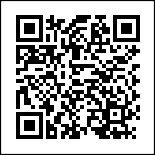 